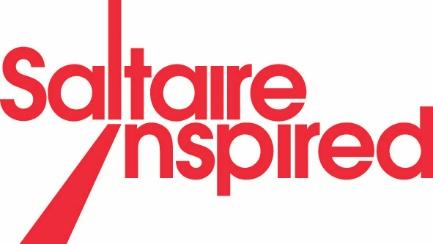 Thank you for your interest in Saltaire Inspired.  Please complete the following and email to: team@saltaireinspired.org.uk If you would have any queries and would like to arrange an informal chat by phone please contact the above to arrange. We are committed to creating a diverse environment which values a range of different kinds of personal and professional experiences and reflects Bradford’s diverse community. We encourage applications from people of all backgrounds, communities, identities and interests.
To help us learn more about the people who apply for our opportunities, please also complete our Equality and Diversity Monitoring form at: https://forms.gle/KozX7WUYJR1yYw2dAPlease indicate which role you are interested:Please outline why you want to join Saltaire Inspired:Please provide details of any relevant experience, skills and knowledge, you have for the role:Saltaire Inspired needs a range of professional skills among its members. Please tick which areas you feel you can contribute to, and give details: Please describe any experience you have as a charity trustee (if applicable):Have you read the role description and person specification? Yes/NoAre you clear that this is an unpaid, voluntary position? Yes/NoAre you able to attend monthly Trustee meetings either online or in person? Yes/NoDeclaration of EligibilityHave you have read the Charity Commission guidance on conditions for disqualification from being a charity trustee? You will find it at https://www.gov.uk/guidance/automatic-disqualification-rules-for-charity-trustees-and-charity-senior-positions   Yes/NoAre you an eligible person to be a charity trustee?  Yes/NoI declare that the information given on this form is, to the best of my knowledge, true and complete.Application deadline: Friday 14 July 2023Chair TrusteeEither Chair or TrusteeBusiness developmentEnvironmental sustainabilityEquality and diversityFundraising & income generationGovernanceIT and data protectionManagementMarketing and campaigningMedia and profile raisingOther (please specify)Any further details you would like to add: 
NameSignedTelephone contact detailsAddress